办公资源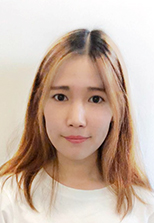 求职意向：销售代表 出生日期：1996.02	所在城市：北京	联系电话：                 	邮箱：           2014.09-2018.07	北京师范大学	汉语言文学（本科）2017.04-2017.11	上海xxx数码技术有限公司	推广组实习生负责公司自媒体平台的内容建设方案，以及公司的定位、目标和发展战略落实；通过公司的业务理念，以及公司的相关活动内容输出到新媒体平台传播内容，提升内容质量和传播度；策划线上和线下活动建立有效运营手段提高用户关注度提升用户粘度和活跃度增加粉丝数量；整理分析新媒体运营数据挖掘和分析网友，使用习惯平台推广，并跟踪，推广效果；跟进社会热点，建立策划，营销事件，把控传播节奏有效调整。2015.07-2017.11	xx报社	校园报编辑策划杂志内容，召开编辑会议，分配工作任务，撰写刊首文；按照时间周期催稿，审稿，修改稿件，将完稿交与研究会秘书长审阅；与印刷厂商谈印刷事宜，检查样本，督促印刷厂按时按量完成印刷。2014.09-2015.10	团委办公室	办公室助理成功策划、组织了两届“校庆杯”辩论赛、第十届“我爱我师”评选活动、首届学习资料分享活动、以及毕业生晚会等大型活动。锻炼了出色的沟通能力、组织领导能力、抗压能力、团队协作能力，获得了团委老师的认可。我很喜欢编辑类工作，如新媒体运营等，通过系统的学习，我建立了系统的营销思维，和科学的工作方法；新媒体运营工作，不光看阅读数和分享数，更注重的是转化和有效流量；入职后，我将对用户进行仔细的调查后，分析我们的产品，结合用户需求；制作更能抓住用户痛点的内容，同时进行各渠道投放，挑选最合适渠道，扩大投放，获取有效流量；并且不断对手数据进行分析，改善内容，持续获取稳定流量，为公司带来利润。